							Mai 2019Annwyl Riant/Warcheidwad,Mae RBI Cymru wedi bod yn darparu clwb pêl-fas a phêl-feddal i ddisgyblion Ysgol Plasmawr. Nawr, gyda chymorth sefydliad Major League Baseball (MLB), maen nhw’n cynnig trip i Lundain, i brofi diwrnod o sesiynau addysgiadol, dwys a hwyliog fydd yn dangos ffyrdd anffurfiol o chwarae pêl-fas a phêl-feddal, wedi’u darparu gan MLB. Mae hwn yn gyfle cyffrous ac unigryw, ac mae llefydd wedi’u cadw yn arbennig i blant o Gymru. Bydd hyn yn gyfle gwych i ddysgu technegau lefel uwch fydd yn eu helpu gyda’u gweithgareddau Addysg Gorfforol.Y drefn yw y bydd disgyblion: yn camu ar y bws yn Ysgol Plasmawr am 7.45 am, yn cyrraedd Stadiwm Llundain tua 11.45 am, yn cymryd rhan mewn sesiynau rhwng hanner dydd a dau o’r gloch,yn camu’n ôl ar y bws o ddau o’r gloch ymlaen,yn cyrraedd yn ôl yn Ysgol Plasmawr am chwech o’r gloch.Bydd pawb fydd yn cymryd rhan yn derbyn offer (sy’n addas i’r cartref) a dillad i fynd gyda nhw am ddim er mwyn cael parhau i chwarae. Mae rhagor o wybodaeth am y digwyddiadau yma ar gael yn www.PlayBall.org.Rydym yn disgwyl cryn dipyn o ddiddordeb yn y daith ond gan mai dim ond 50 lle sydd ar gael, gofynnwn yn garedig i chi lenwi’r daflen isod a’i ddychwelyd erbyn Dydd Llun 17 o Mehefin i RBI Cymru (rbiwales@gmail.com). Byddwn wedyn yn dewis enwau allan o het er mwyn penderfynu pwy sydd yn mynd ar y daith gan mai dyma yw’r unig ffordd teg i’w wneud. Yn ogystal â’r 50 gwreiddiol, bydd rhestr wrth gefn hefyd, rhag ofn fod rhywun yn newid eu meddwl. Os ydych am godi unrhyw gwestiwn, cysylltwch Holly Ireland trwy’r manylion isod:Holly Ireland
rbiwales@gmail.comYr eiddoch yn gywir,Holly Ireland, Pennaeth RBI Wales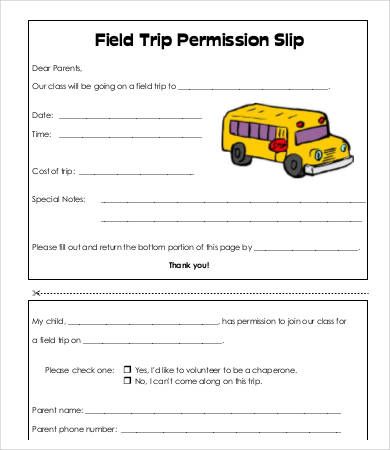 Rwyf yn cadarnhau bod fy mhlentyn ____________________________________________________ am fynychu’r taith Llundain yng 24 o Mehefin 2019. Rwy’n amgáu £20 i dalu cost llogi’r bws. Llofnod  _______________________________________________ Dyddiad _____________________________